Домашнє завданняПовторити вивчений матеріал, а саме програмне середовище «Corall Draw»Опрацювати стор. 293 – 304 (конспект)Вправу 12.3 та 12.4 виконати та відправити на пошту вчителю. 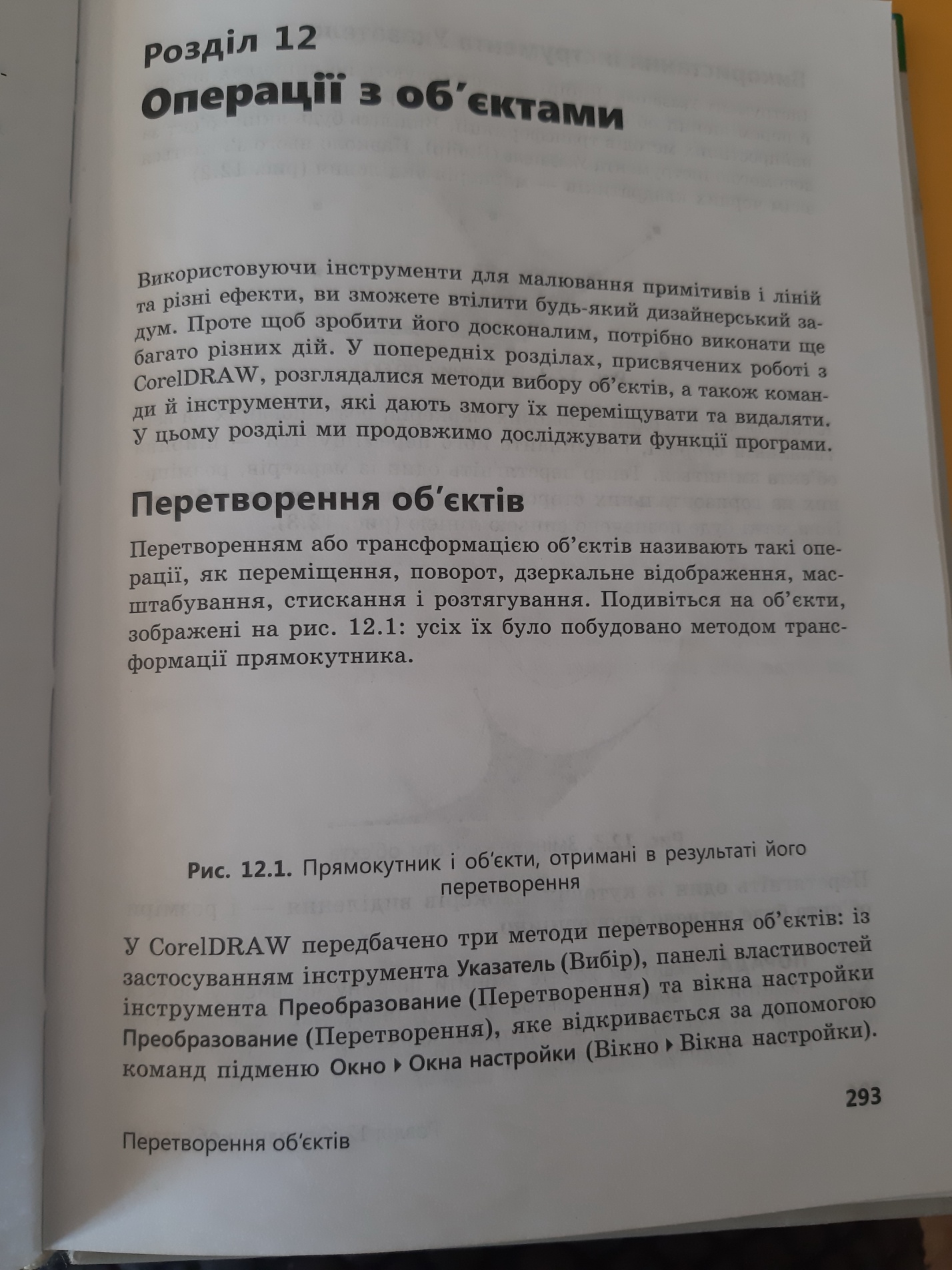 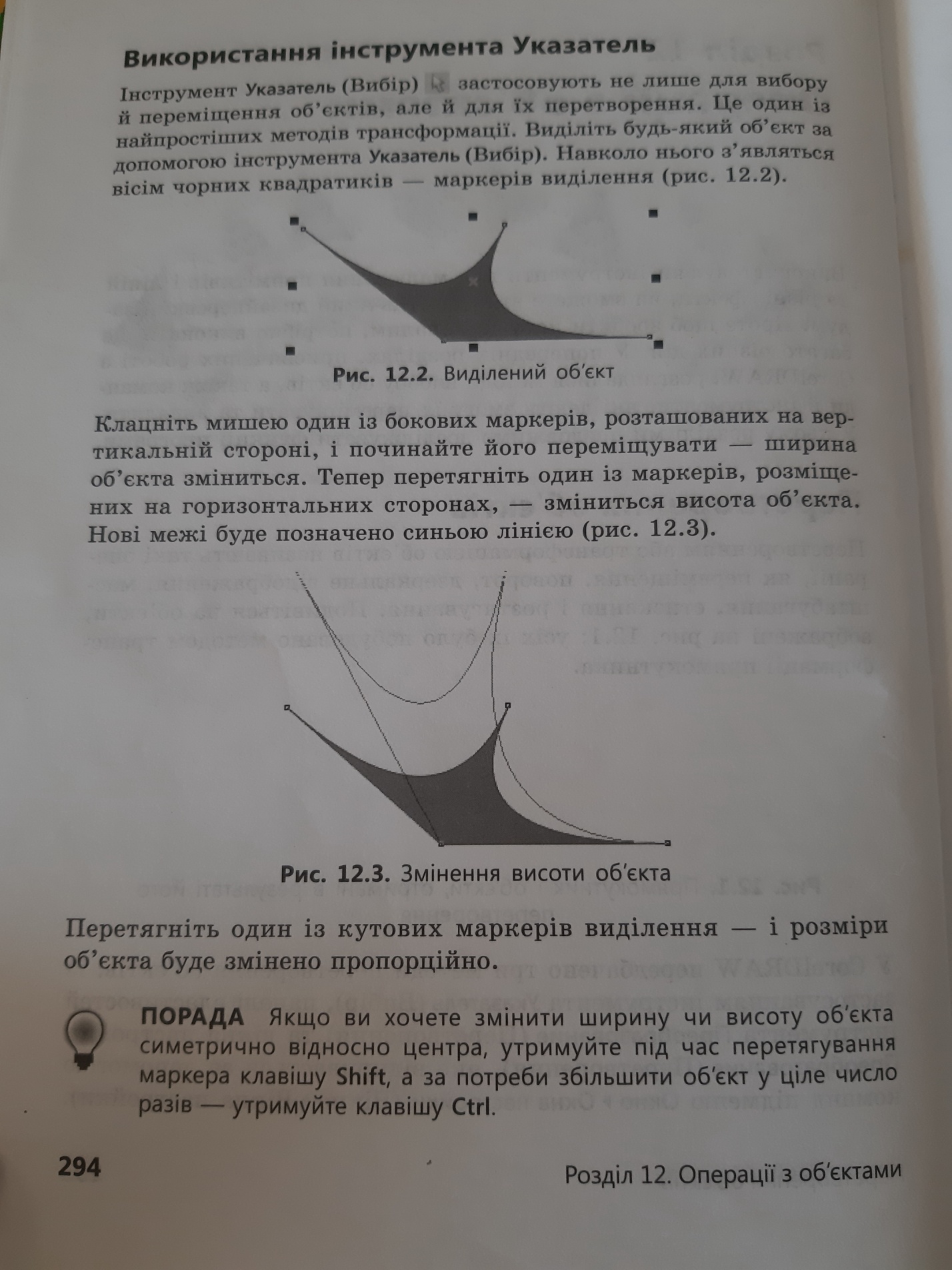 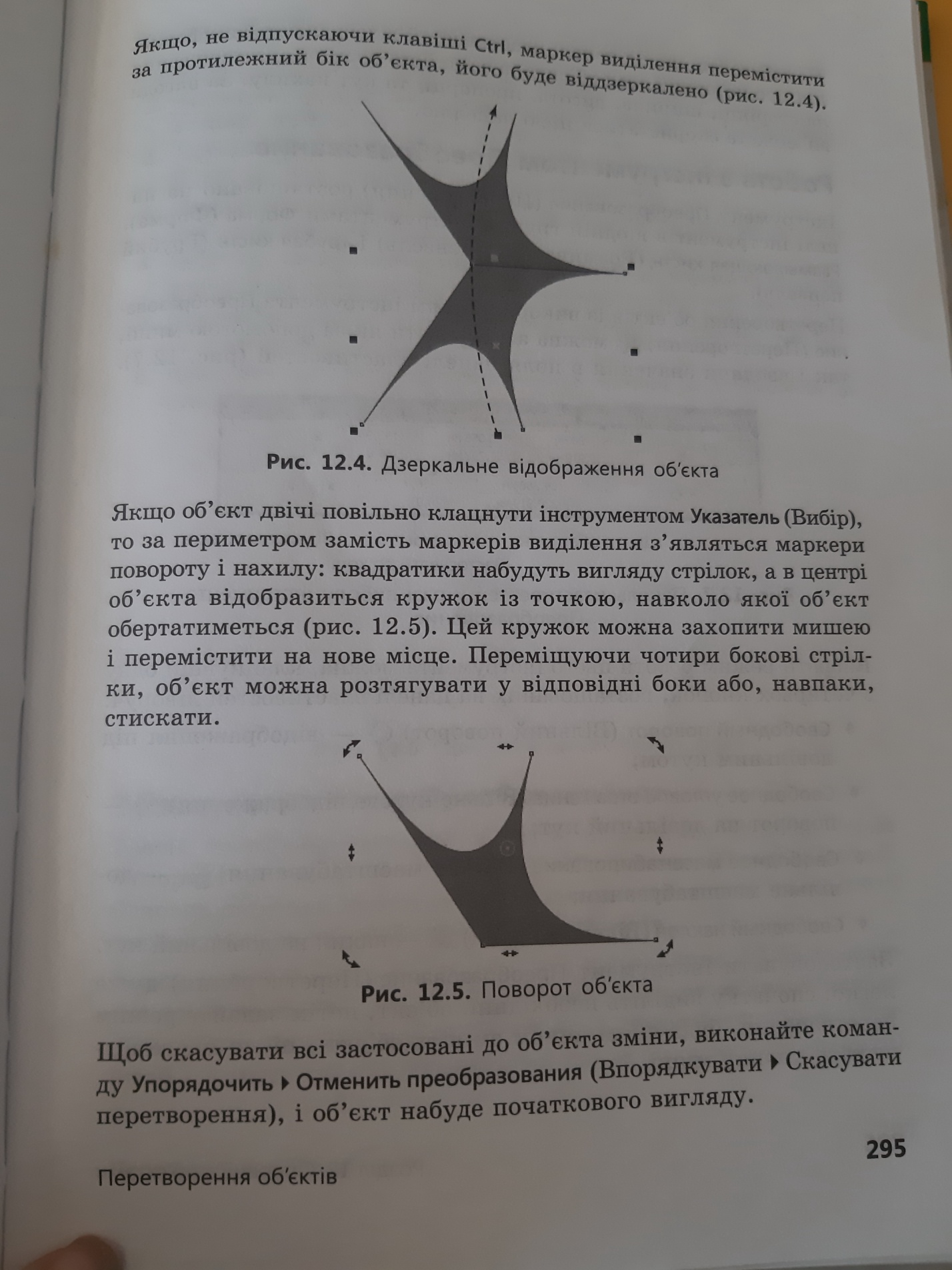 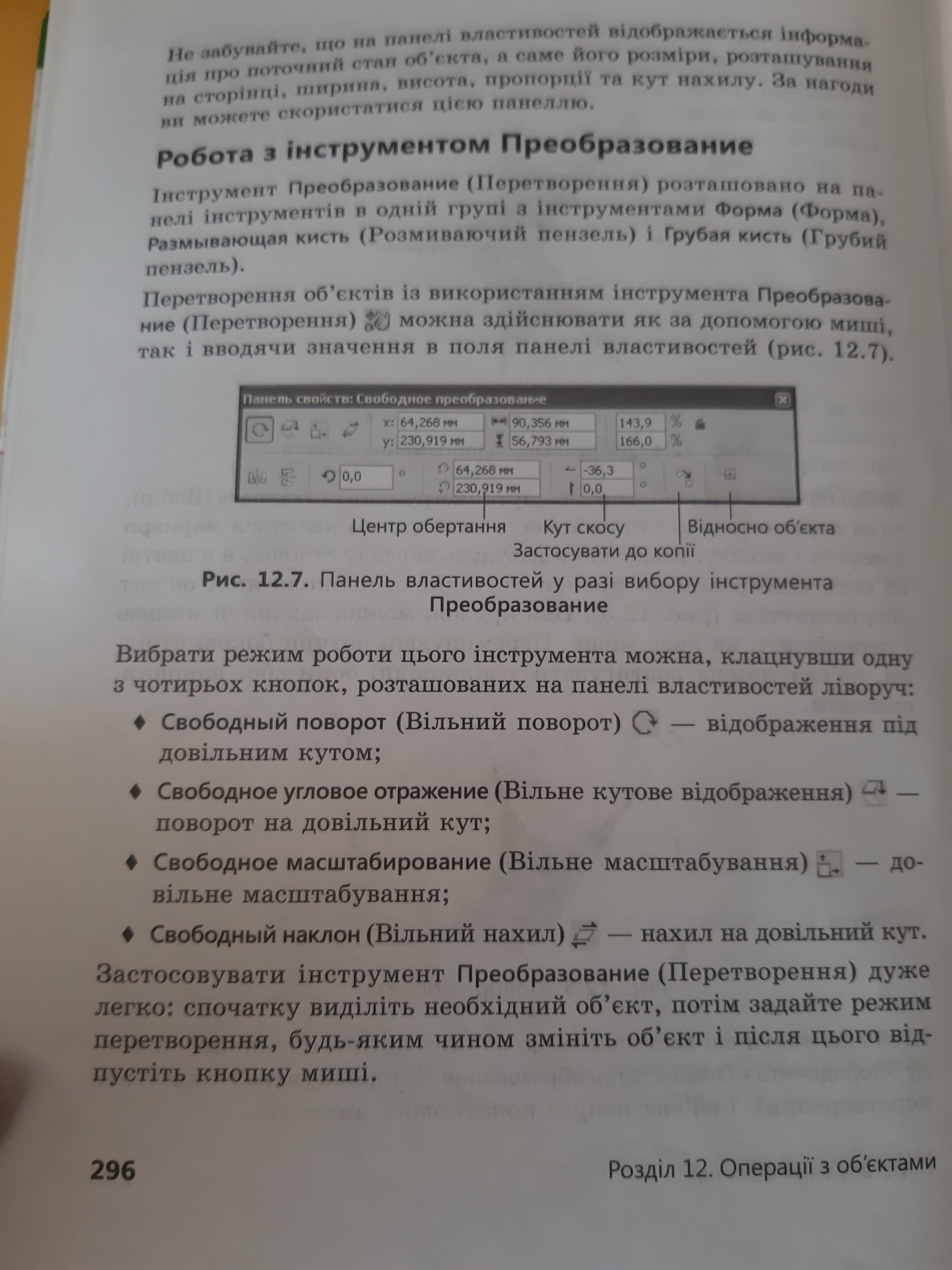 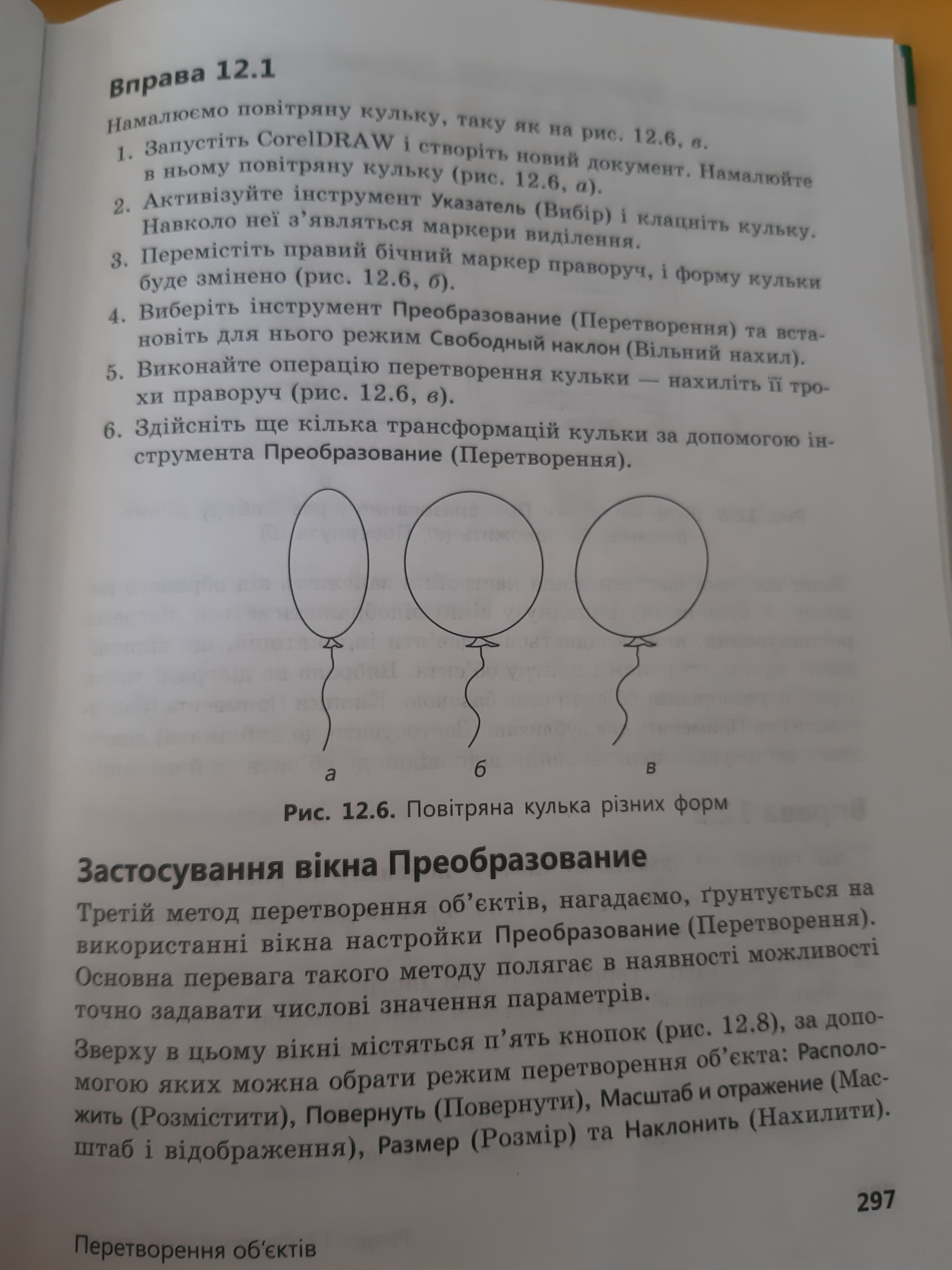 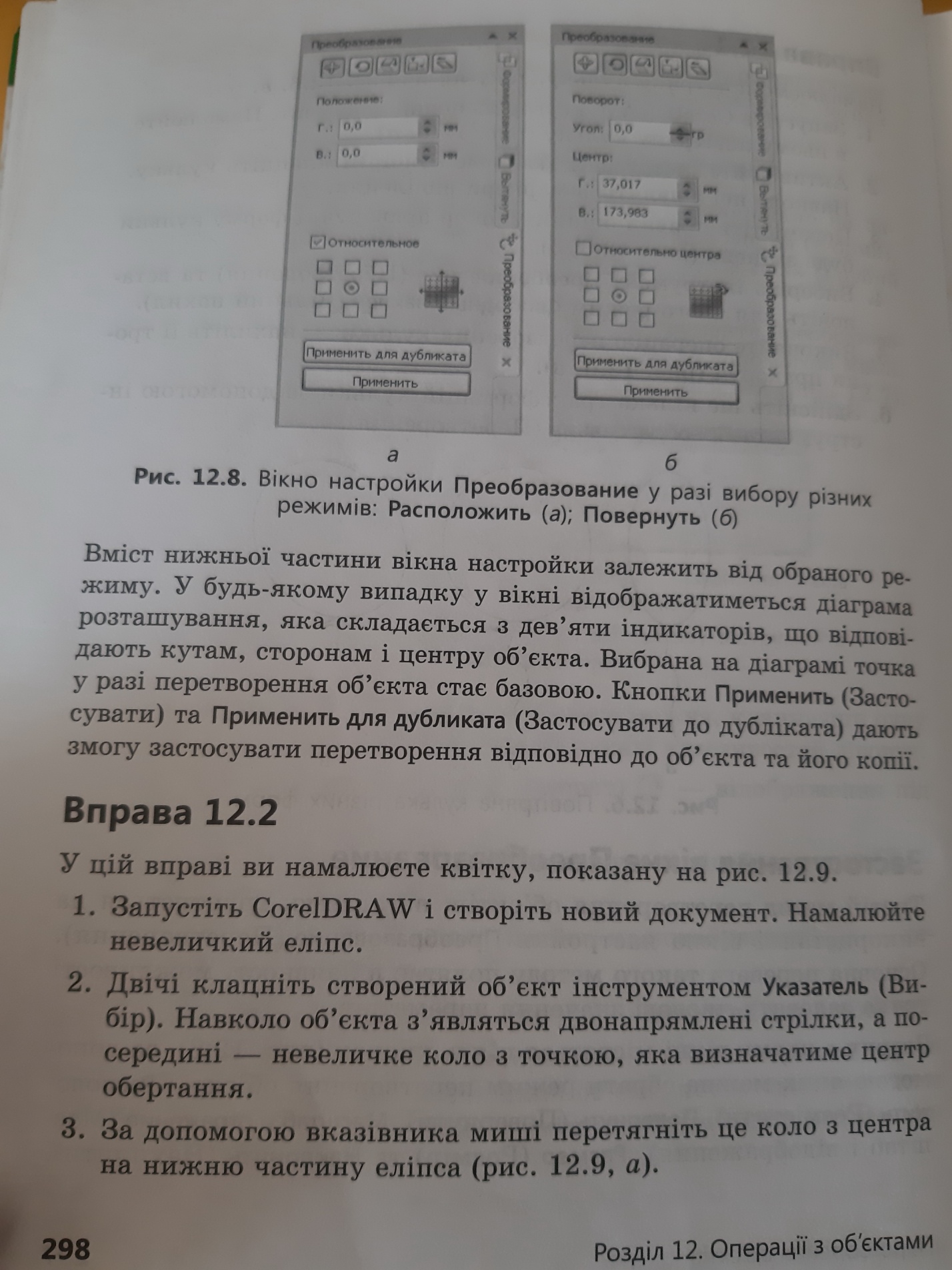 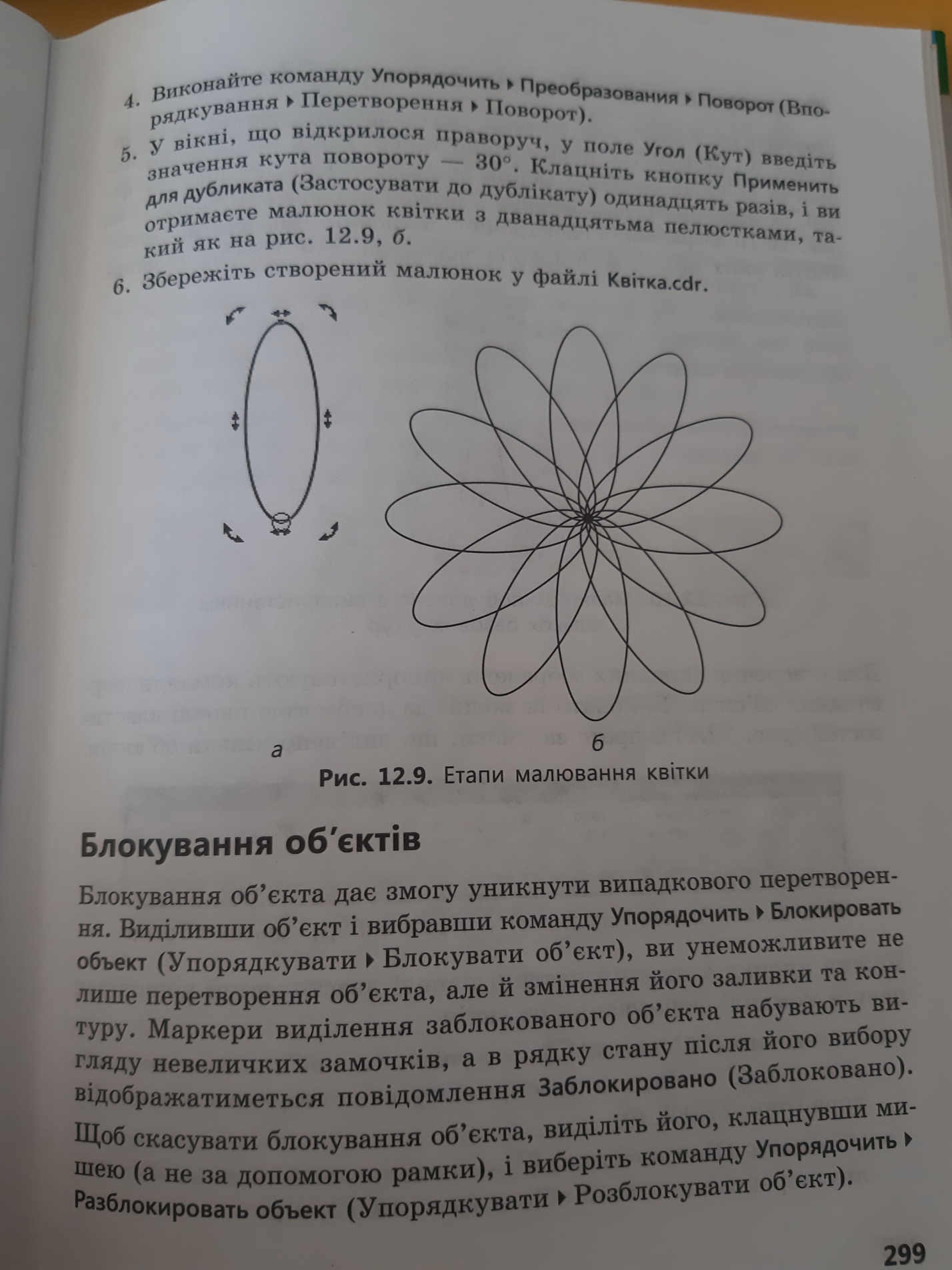 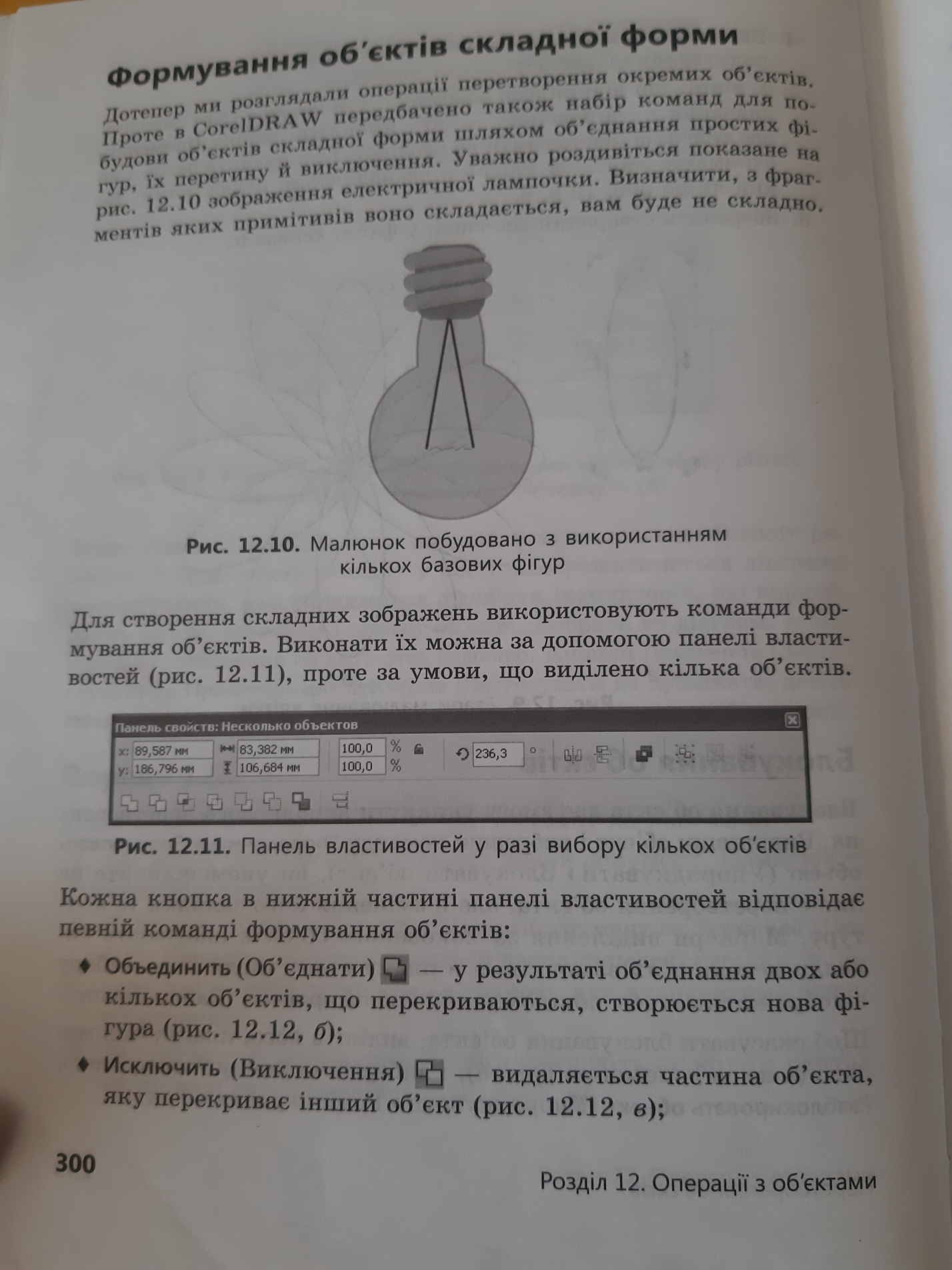 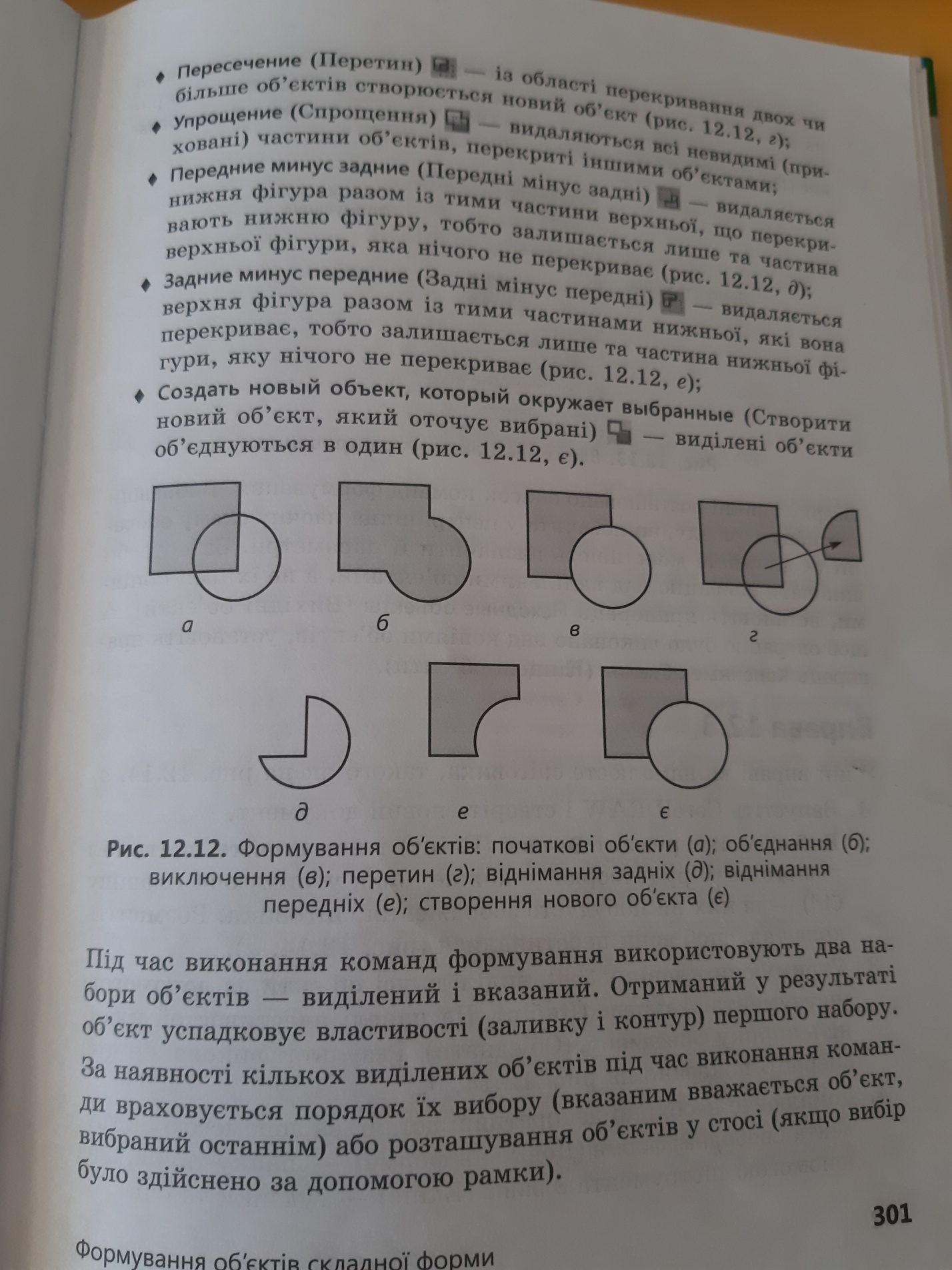 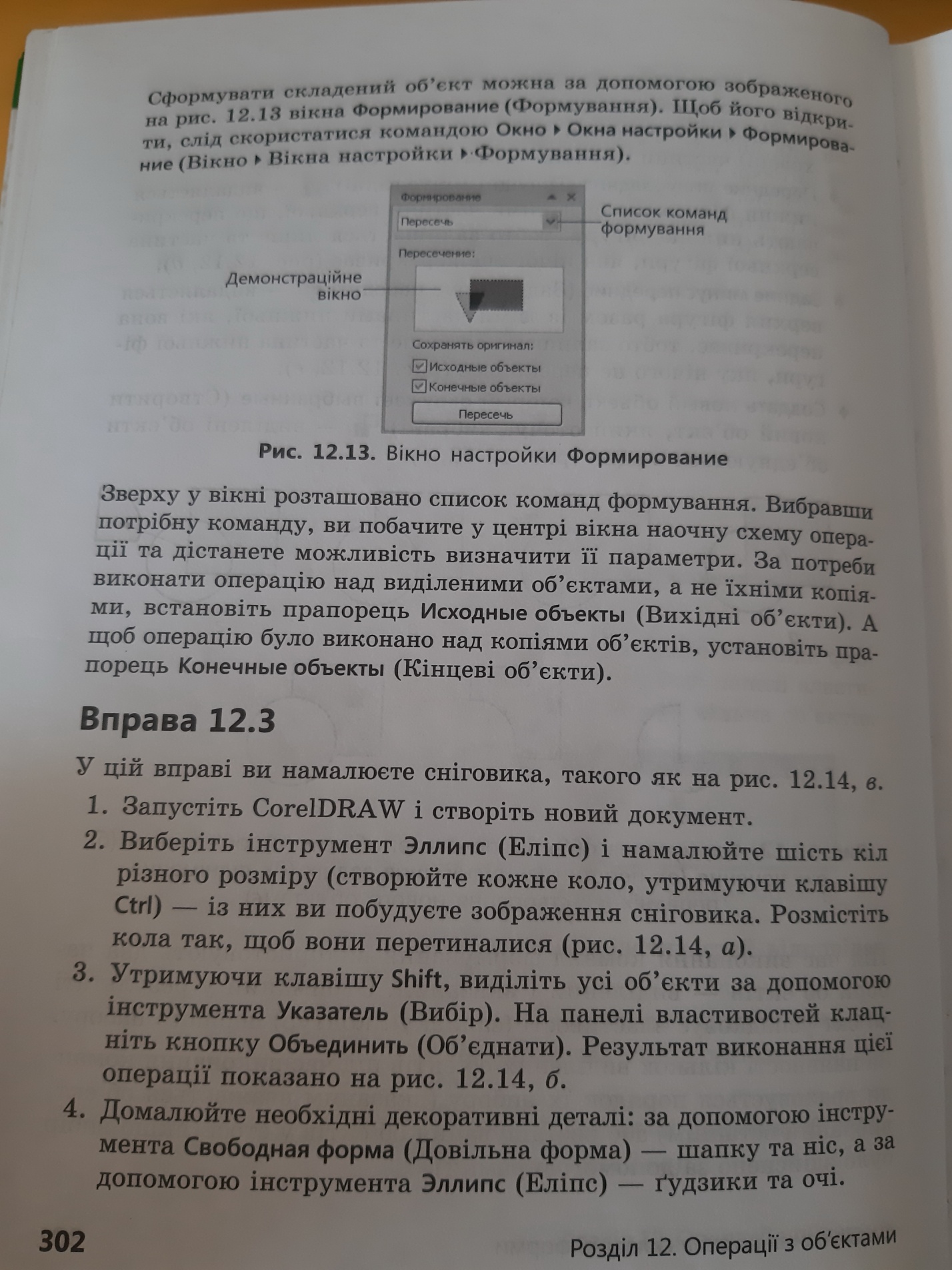 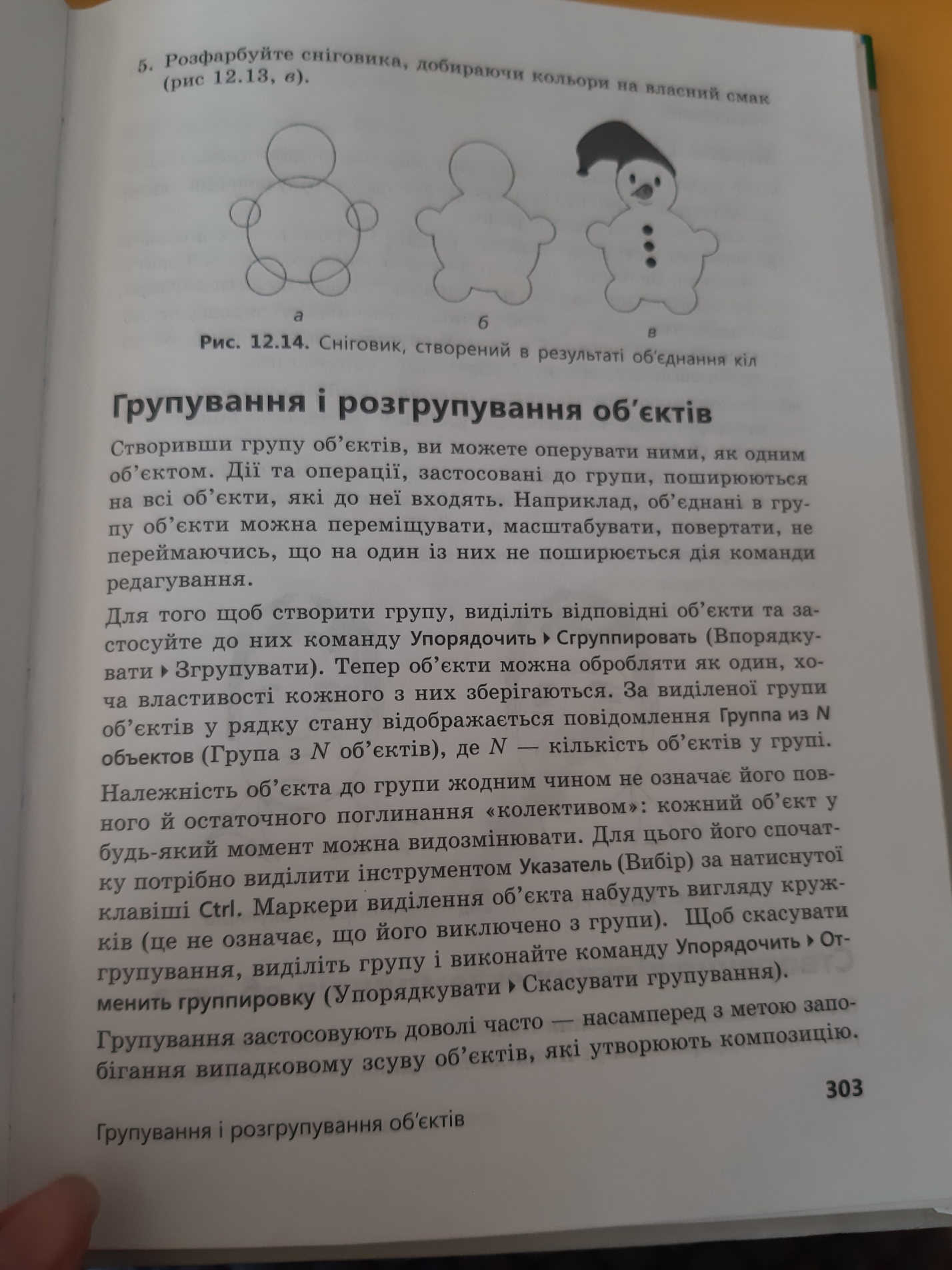 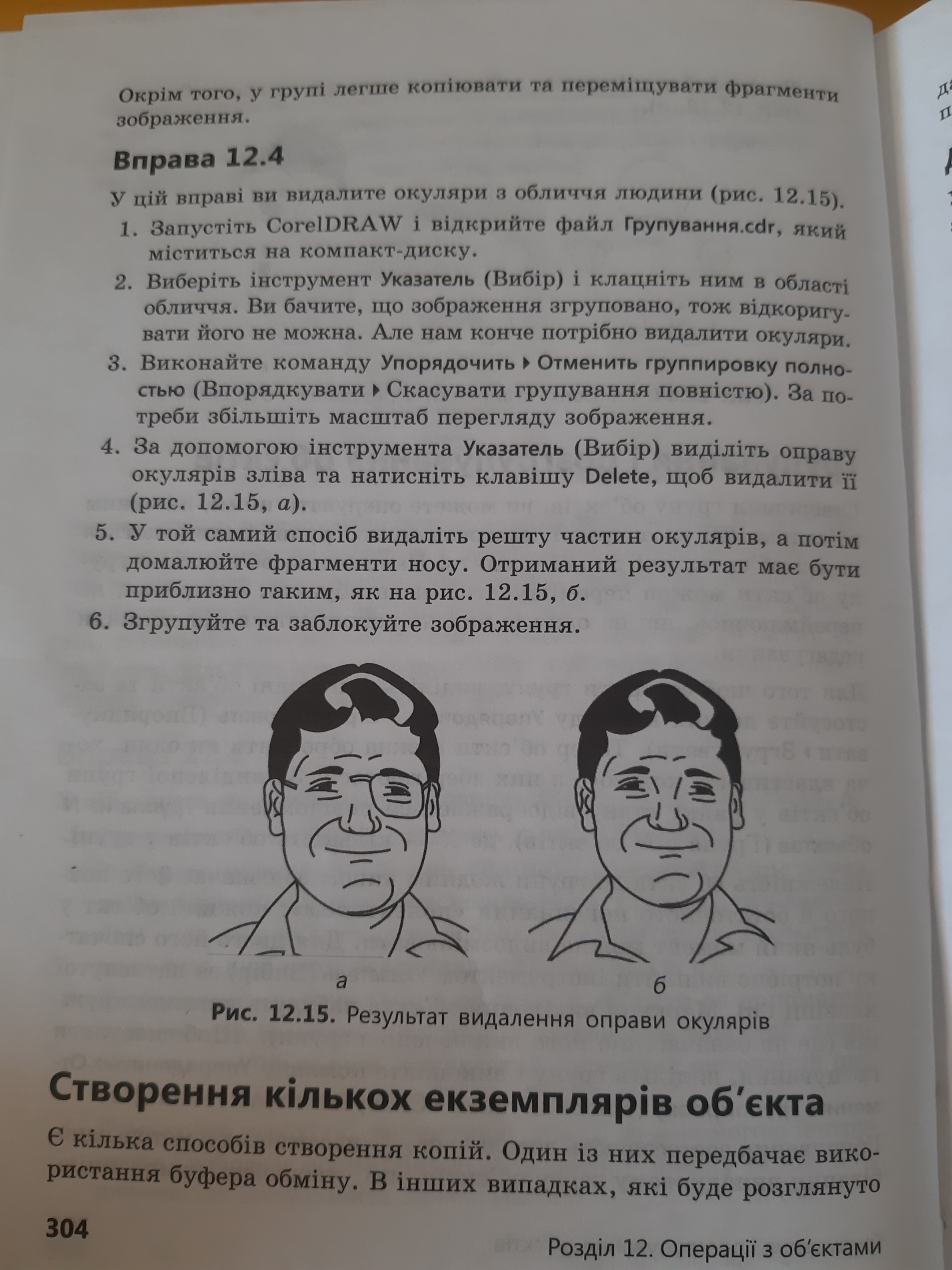 